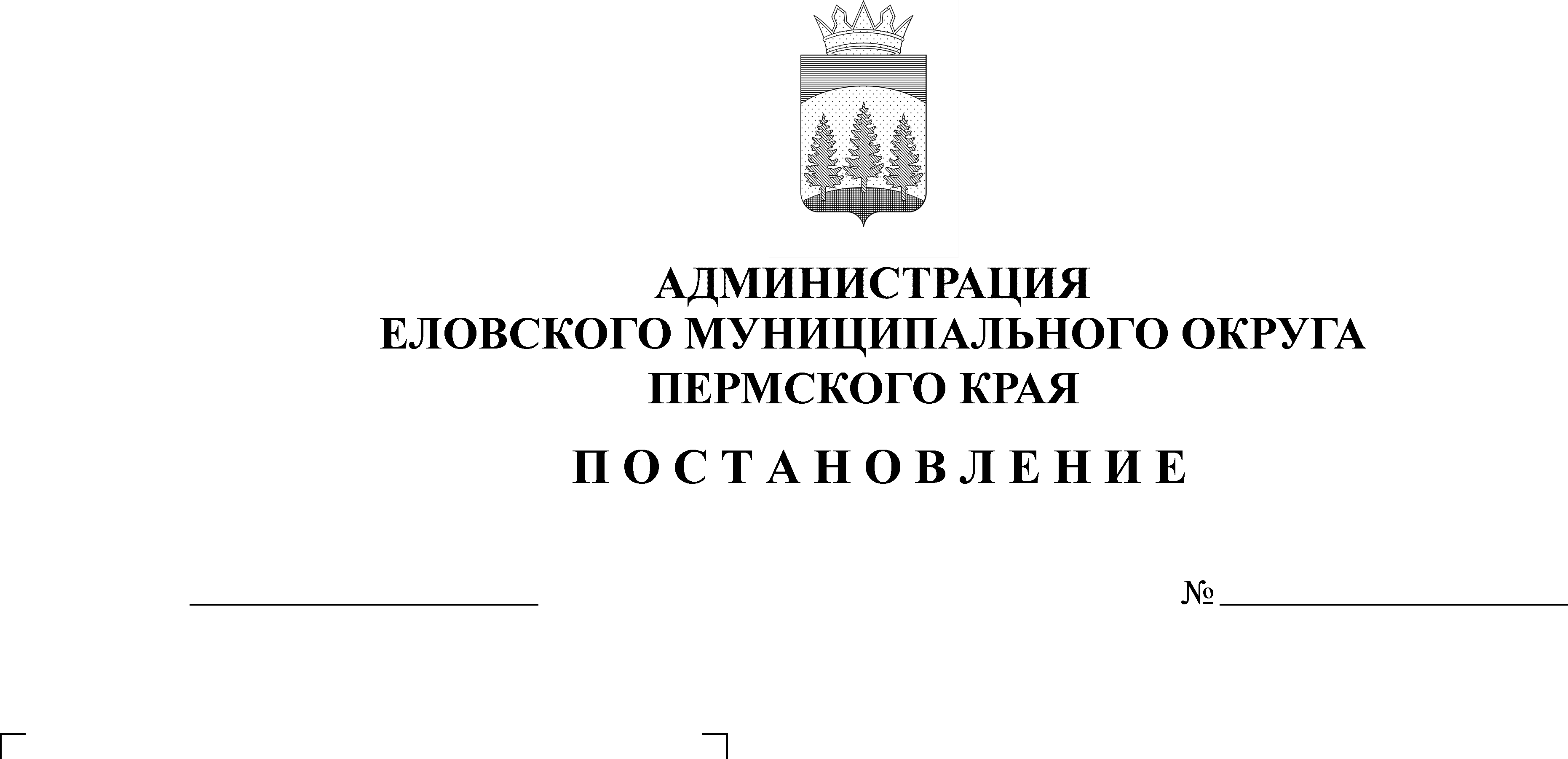 В соответствии с Постановлением Правительства Пермского края от 14 марта 2018 г. № 107-п «Об утверждении Порядка предоставления иных межбюджетных трансфертов из бюджета Пермского края бюджетам городских округов и муниципальных районов (округов) Пермского края на обеспечение условий для развития физической культуры и массового спорта», Постановлением Администрации Еловского муниципального округа Пермского края от 16 февраля 2022 г. № 72-п «Об утверждении Порядка определения объема и условий предоставления субсидий на иные цели муниципальным бюджетным учреждениям Еловского муниципального округа Пермского края», Уставом Еловского муниципального округа Пермского края, Решением Думы Еловского муниципального округа Пермского края от 24 декабря 2020 г. № 67 «Об утверждении Положения о бюджетном процессе в Еловском муниципальном округе Пермского края», Приказом Министерства физической культуры и спорта Пермского края от 27 декабря 2021 года № 41-02-пр-736 «О распределении иных межбюджетных трансфертов из бюджета Пермского края бюджетам городских округов и муниципальных районов (округов) Пермского края на обеспечение условий для развития физической культуры и массового спорта на 2022 год»Администрация Еловского муниципального округа Пермского края ПОСТАНОВЛЯЕТ:1. Утвердить прилагаемый Порядок определения объема и условий предоставления субсидий на иные цели муниципальным бюджетным учреждениям, подведомственным Отделу образования администрации Еловского муниципального округа Пермского края, на обеспечение условий для развития физической культуры и массового спорта в 2022 году.2. Назначить уполномоченным органом по расходованию субсидии на финансирование мероприятий, направленных на обеспечение условий для развития физической культуры и массового спорта в 2022 г. Отдел образования администрации Еловского муниципального округа Пермского края и возложить на него ответственность за целевое расходование указанной субсидии.3. Настоящее постановление обнародовать на официальном сайте газеты «Искра Прикамья» и официальном сайте Еловского муниципального округа Пермского края.4. Постановление вступает в силу со дня его официального обнародования.5. Контроль за исполнением постановления возложить на заместителя главы администрации Еловского муниципального округа по социальной политике.Глава муниципального округа –глава администрации Еловскогомуниципального округа Пермского края                                           А.А. ЧечкинУТВЕРЖДЕНпостановлением Администрации Еловского муниципального округа Пермского краяот 02.03.2022 № 98-пПОРЯДОКопределения объема и условий предоставления субсидий на иныецели муниципальным бюджетным учреждениям, подведомственнымОтделу образования администрации Еловского муниципального округа Пермского края, на обеспечение условий для развития физической культурыи массового спорта в 2022 годуI. Общие положения о предоставлении субсидий на иные цели1.1. Настоящий Порядок определяет объем и условия предоставления субсидий на иные цели на обеспечение условий для развития физической культуры и массового спорта муниципальным бюджетным учреждениям, в отношении которых Отдел образования администрации Еловского муниципального округа Пермского края осуществляет функции и полномочия учредителя (далее - Порядок, субсидии на иные цели, Учреждения).1.2. Получателями субсидий на иные цели являются Учреждения согласно приложению к настоящему Порядку, устанавливающему размер субсидий на иные цели на 2022 год, в соответствии с распределением иных межбюджетных трансфертов из бюджета Пермского края бюджетам городских округов и муниципальных районов (округов) Пермского края на обеспечение условий для развития физической культуры и спорта, утвержденным приказом Министерства физической культуры и спорта Пермского края от 27 декабря 2021 года № 41-02-пр-736 «О распределении иных межбюджетных трансфертов из бюджета Пермского края бюджетам городских округов и муниципальных районов (округов) Пермского края на обеспечение условий для развития физической культуры и массового спорта на 2022 год».1.3. Целью предоставления субсидий на иные цели является сохранение и укрепление здоровья путем организации занятий физической культурой и массовым спортом для населения на спортивных сооружениях Учреждений.1.4. Субсидии на иные цели направляются на оплату труда и начисления на выплаты по оплате труда тренерского состава, вспомогательного персонала, в том числе на оказание услуг по инструкторской, тренерско-преподавательской, тренерской, административной и клининговой деятельности, на обеспечение спортивным оборудованием и инвентарем.1.5. Субсидии на иные цели предоставляются Учреждениям в пределах бюджетных ассигнований и лимитов бюджетных обязательств на соответствующий финансовый год и плановый период на основании сводной бюджетной росписи бюджета Еловского муниципального округа Пермского края.II. Условия и порядок предоставления субсидий на иные цели2.1. Для получения субсидий на иные цели на очередной финансовый год и плановый период Учреждения в срок до 15 октября текущего года направляют в Отдел образования администрации Еловского муниципального округа Пермского края (далее – Отдел образования):пояснительную записку, содержащую обоснование необходимости предоставления субсидий на иные цели;информацию о потребности оснащения спортивным оборудованием и инвентарем в соответствии с формой, утвержденной постановлением Правительства Пермского края от 14 марта 2018 г. № 107-п «Об утверждении Порядка предоставления иных межбюджетных трансфертов из бюджета Пермского края бюджетам городских округов и муниципальных районов (округов) Пермского края на обеспечение условий для развития физической культуры и массового спорта»;обоснование цены планируемого к приобретению имущества на основании прайс-листов, коммерческих предложений с приложением не менее трех ценовых предложений;график занятий физической культурой и массовым спортом, утвержденный руководителем Учреждения;документы, подтверждающие отсутствие у Учреждений задолженности по уплате налогов, сборов и иных обязательных платежей в бюджеты бюджетной системы Российской Федерации.При необходимости изменения (перераспределения) утвержденных объемов субсидий на иные цели в течение текущего года Учреждения ежеквартально направляют в Отдел образования документы, указанные во втором - шестом абзацах настоящего пункта, в срок до 05 числа месяца, следующего за кварталом.На основании представленных Учреждениями сведений Отдел образования принимает меры по уточнению объемов субсидий на иные цели, в том числе в разрезе Учреждений.2.2. Рассмотрение и проверка документов на полноту их представления в соответствии с пунктом 2.1 настоящего Порядка осуществляется Отделом образования в течение 10 рабочих дней с даты их представления.2.3. Требования, которым Учреждения должны соответствовать на дату подачи документов, указанных в пункте 2.1 настоящего Порядка:отсутствие неисполненной обязанности по уплате налогов, сборов, страховых взносов, пеней, штрафов, процентов, подлежащих уплате в соответствии с законодательством Российской Федерации о налогах и сборах;отсутствие просроченной задолженности по возврату в бюджет Еловского муниципального округа Пермского края субсидий, бюджетных инвестиций, предоставленных в том числе в соответствии с иными правовыми актами, и иной просроченной задолженности перед бюджетом Еловского муниципального округа Пермского края.2.4. Основания для отказа Учреждению в предоставлении субсидии на иные цели:несоответствие представленных Учреждением документов требованиям, определенным в соответствии с пунктом 2.1 настоящего Порядка, или непредставление (представление не в полном объеме) указанных документов;недостоверность информации, содержащейся в документах, представленных Учреждением в соответствии с пунктом 2.1 настоящего Порядка.2.5. Размер субсидий на иные цели за счет средств бюджета Пермского края определяется:2.5.1. на обеспечение условий для развития физической культуры и массового спорта исходя из предельной стоимости занятий для одного Учреждения в месяц – 32777,64 руб.;2.5.2. на обеспечение спортивным оборудованием и инвентарем для одного Учреждения в разрезе видов спорта в соответствии с Табелем оснащения спортивных сооружений массового пользования спортивным оборудованием и инвентарем, утвержденным приказом Государственного комитета Российской Федерации по физической культуре и спорту от 26 мая 2003 г. № 345, в сумме 40858,0 руб.2.6. Размер субсидий на иные цели устанавливается в соответствии с приложением к настоящему Порядку на 2022 год по данному Учреждению.2.7. Субсидии на иные цели предоставляются в соответствии с Соглашением о предоставлении субсидии из бюджета Еловского муниципального округа Пермского края (далее - Соглашение), заключенным между Отделом образования и Учреждением по типовой форме, утвержденной Приказом Финансового управления администрации Еловского муниципального округа Пермского края (далее - типовая форма).Заключение Соглашения на 2022 год осуществляется Отделом образования не позднее 10 рабочих дней со дня поступления средств в доход бюджета Еловского муниципального округа Пермского края в пределах лимитов бюджетных обязательств на 2022 год.2.8. Условиями заключения Соглашения являются:соответствие Учреждений требованиям, установленным пунктом 2.3 настоящего Порядка;наличие бюджетных ассигнований и лимитов бюджетных обязательств для предоставления субсидий на иные цели в сводной бюджетной росписи бюджета Еловского муниципального округа Пермского края на 2022 год.2.9. В случаях, установленных Соглашением, заключаются дополнительные Соглашения к указанному Соглашению, предусматривающие внесение в него изменений или его расторжение, в соответствии с типовой формой.При внесении изменений в распределение иных межбюджетных трансфертов из бюджета Пермского края бюджетам городских округов и муниципальных районов (округов) Пермского края на обеспечение условий для развития физической культуры и спорта, утвержденное приказом Министерства физической культуры и спорта Пермского края, требующих внесения изменений в Соглашение и настоящее постановление, дополнительные Соглашения заключаются в течение 10 рабочих дней со дня вступления в силу изменений в указанные правовые акты.2.10. Субсидии на иные цели перечисляются Учреждению в сроки, установленные Соглашением.Периодичность перечисления субсидий на иные цели:на оплату труда и начисления на выплаты по оплате труда тренерского состава, вспомогательного персонала, в том числе на оказание услуг по инструкторской, тренерско-преподавательской, тренерской, административной и клининговой деятельности - ежемесячная, в течение 11 месяцев календарного года;на обеспечение спортивным оборудованием и инвентарем - единовременная.2.11. Субсидии на иные цели Учреждению предоставляются путем перечисления Отделом образования денежных средств на отдельные лицевые счета Учреждения, открытые в Финансовом управлении администрации Еловского муниципального округа Пермского края в установленном порядке.Ведение бухгалтерского учета по предоставленным субсидиям на иные цели осуществляется с применением аналитических кодов счетов бухгалтерского учета.2.12. Средства, предоставляемые Учреждению в виде субсидий на иные цели, расходуются в соответствии с их целевым назначением и не могут быть направлены на другие цели.2.13. Результатами предоставления субсидий на иные цели являются: посещение занятий физической культурой и массовым спортом в организации (чел); количество приобретенного спортивного оборудования и инвентаря (ед.). Степень достижения значений результатов предоставления субсидий на иные цели оценивается путем сопоставления фактических значений результатов предоставления субсидий на иные цели и их плановых значений. Значения результатов предоставления субсидий на иные цели устанавливаются Соглашением.III. Требования к отчетности3.1. Учреждение представляет в Отдел образования в соответствии с Соглашением следующую отчетность (далее - Отчеты):отчет о достижении результата предоставления субсидий на иные цели согласно по типовой форме, ежегодно не позднее 15 января года, следующего за отчетным;отчет об осуществлении расходов, источником финансового обеспечения которых являются субсидии на иные цели, по типовой форме, ежеквартально нарастающим итогом в следующие сроки:за 1, 2, 3 кварталы - не позднее 10 числа месяца, следующего за отчетным кварталом;за 4 квартал (годовой отчет) - не позднее 15 января года, следующего за отчетным.3.2. Контроль за своевременностью представления Отчетов и достоверностью отчетных данных возлагается на руководителя Учреждения.3.3. Отдел образования имеет право устанавливать в Соглашении дополнительные формы отчетности и сроки ее представления Учреждениями.IV. Порядок осуществления контроля за соблюдением целей,условий и порядка предоставления субсидий на иные целии ответственность за их несоблюдение4.1. Отдел образования и уполномоченный орган муниципального финансового контроля осуществляют обязательную проверку соблюдения целей и условий предоставления Учреждением субсидий на иные цели.4.2. Учреждение несет ответственность за несоблюдение целей и условий предоставления субсидий на иные цели, установленных настоящим Порядком.4.3. В случае несоблюдения Учреждением целей и условий, установленных при предоставлении субсидий на иные цели, выявленного по результатам проверок, проведенных Отделом образования и уполномоченным органом муниципального финансового контроля, данные средства подлежат возврату в бюджет Еловского муниципального округа Пермского края в следующие сроки:на основании требования Отдела образования - в течение 30 календарных дней со дня получения Учреждением соответствующего требования;на основании представления и (или) предписания уполномоченного органа муниципального финансового контроля - в срок, установленный в соответствии с бюджетным законодательством Российской Федерации.В случае невыполнения Учреждениями требований о возврате субсидий на иные цели Отдел образования обеспечивает взыскание субсидий на иные цели в судебном порядке в соответствии с действующим законодательством.4.4. В случае недостижения результата предоставления субсидий на иные цели, установленного пунктом 2.13 настоящего Порядка, субсидии на иные цели подлежат возврату в доход бюджета Еловского муниципального округа Пермского края в течение 10 рабочих дней со дня выявления указанного недостижения.4.5. Остатки субсидий на иные цели по состоянию на 01 января очередного финансового года, не использованные в текущем финансовом году, подлежат перечислению Учреждением в доход бюджета Еловского муниципального округа Пермского края не позднее первых 4 рабочих дней очередного финансового года.Остатки субсидий на иные цели, перечисленные Учреждением в доход бюджета Еловского муниципального округа Пермского края, возвращаются Учреждению в очередном финансовом году при наличии потребности в направлении их на те же цели на основании запроса Учреждения в соответствии с решением Отдела образования, оформленным приказом заведующего Отделом образования, в срок до 20 мая текущего года.В случае если Учреждением не обоснована потребность в направлении остатков субсидий на иные цели, они считаются неподтвержденными и не подлежат возврату Учреждению.В случае если неиспользованные остатки субсидий на иные цели не перечислены Учреждением в доход бюджета Еловского муниципального округа Пермского края в сроки, установленные абзацем первым настоящего пункта, то они подлежат взысканию в установленном порядке.Не использованные остатки субсидий на иные цели, предоставленные из бюджета Еловского муниципального округа Пермского края, в отношении которых не принято решение о направлении их на те же цели в текущем финансовом году, подлежат возврату в доход бюджета Еловского муниципального округа Пермского края не позднее первых 15 рабочих дней текущего финансового года.4.6. В случае поступления средств от возврата ранее произведенных Учреждением выплат, источником финансового обеспечения которых являются субсидии на иные цели, для достижения целей, установленных при предоставлении субсидий на иные цели, Отдел образования в течение 30 рабочих дней с момента их поступления в Учреждение принимает решение путем издания приказа заведующего Отделом образования об использовании в текущем финансов году указанных средств.Решение Отдела об использовании в текущем финансовом году указанных средств принимается при наличии потребности Учреждения по итогам рассмотрения запросов, представленных Учреждением в Отдел образования не позднее 5 рабочих дней с момента поступления средств в Учреждение и отражающих необходимость их использования в текущем финансовом году, с приложением документов (копий документов), подтверждающих наличие и объем неисполненных обязательств, принятых до начала текущего финансового года либо подлежащих принятию в текущем финансовом году.Приложение к Порядку определения объема и условий предоставления субсидий на иные цели муниципальным бюджетным учреждениям, подведомственным Отделу образования администрации Еловского муниципального округа Пермского края, на обеспечение условий для развития физической культуры и массового спорта в 2022 годуРАЗМЕР СУБСИДИЙна иные цели на обеспечение условий для развития физическойкультуры и массового спорта на 2022 год №Получатели субсидий на иные целиРазмер субсидий на иные цели, руб.№Получатели субсидий на иные цели2022 год1231Муниципальное общеобразовательное учреждение «Сугановская средняя общеобразовательная школа»360554,10